TROFEO DELLE REGIONI  2023 TROFEO ITALIA 2 TEMPI 125 e 250 UISP 2023 AGONISTI  – ESPERTI  –AMATORI -  HOBBYTROFEO ITALIA OVER 40 OPEN UISP 2023  AGONISTI - ESPERTI  –AMATORI  – HOBBYFINALE TROFEO ITALIA EPOCAFINALE TROFEO ITALIA MINICROSS PROMO 65 – PROMO 85 – ESPERTI 85TROFEO ITALIA FEMMINILE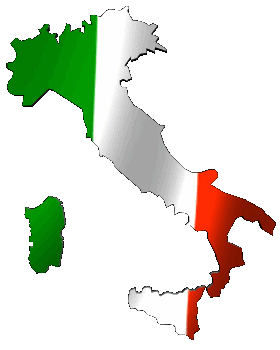 07/08 Ottobre 2023Ponte a Egola (PI)REGOLAMENTO MANIFESTAZIONEViene applicato il REGOLAMENTO MOTOCROSS NAZIONALE      per visione al link sottohttp://www.uisp.it/nazionale/files/principale/Regolamenti/12%20-%20MOTORISMO.pdf***TROFEO DELLE REGIONI*** (Gara riservata ai piloti convocati dai comitati Regionali):Sono ammesse a disputare il trofeo delle regioni Uisp 2023 i piloti convocati  dalla propria regione  cosi composti:2 piloti -  mx 1 agonista + esperto + amatore  ; da 2  piloti mx 2 agonista + esperto + amatore, ( i piloti convocati devono aver partecipato minimo a 2 gare di Trofeo Regionale) .E’ consentita la sostituzione di un pilota con uno di categoria inferiore, della medesima cilindrata(esperto al posto di agonista o amatore al posto di esperto)Per le Regioni che non hanno un Trofeo Regionale, la commissione si riserva l’ammissione dei piloti convocati alla manifestazione.Inviare la lista dei piloti a motorismo.lazio@uisp.it entro il 20 Settembre 2023I piloti che compongono la squadra possono essere sostituiti fino al momento delle operazioni preliminari del 07/10/2023La classifica di Trofeo sarà ottenuta  sommando i  migliori risultati MX1 di 1 agonista +1 esperto +1 amatore con i  migliori MX2 di 1 agonista + 1 esperto +1 amatore, per ogni manche disputata, sono validi 6 risultati.Punteggi della serie 250 come da regolamento nazionale al primo agonista 250 al primo esperto 250 al primo amatore 250, sono validi 6 risultati per ogni manche per un totale di 12 punteggi totali ***TROFEO ITALIA 2T E OVER 40***Iscrizioni / Operazioni PreliminariE’ obbligatoria la Preiscrizione da effettuare sul sito  https://preiscrizioni.uisp-toscana-motorismo.itLe operazioni preliminari verranno effettuate sabato 07 Ottobre 2023   dalle 8.00 alle 13.30Le iscrizioni si confermano, sul campo di gara attraverso il versamento del contributo  di iscrizione  €.50,00.Per i Conduttori che non hanno effettuato la preiscrizione verrà applicata una sovrattassa di €.20,00.La Direzione Gara si riserva comunque di iscrivere i Conduttori senza preiscrizione al fine di non intralciare il regolare svolgimento della Manifestazione,   Possono partecipare tutti i conduttori con licenza MASTER UISP, regolarmente rilasciata per la stagione in corso.CLASSI CATEGORIE CILINDRATE     TROFEO 2T / 125CC. HOBBY CROSS– AMATORI – ESPERTI – AGONISTI –Motocicli originali di cilindrata da 100cc fino  a 125 cc 2 tempi  –  età 13 anni compiuti Motocicli originali di cilindrata da 100cc fino  a 144 cc 2 tempi  – con misura ruote anteriori 21 post 18/19  età 14 anni compiuti     TROFEO 2T / 250CC. HOBBY CROSS– AMATORI – ESPERTI – AGONISTI –   Motocicli originali di cilindrata da 175cc fino  a 500 cc 2 tempi  – con misura ruote anteriori 21 post 18/19  età 15 anni compiuti    TROFEO OVER 40 OPEN HOBBY CROSS– AMATORI – ESPERTI – AGONISTI -Motocicli originali di cilindrata da 125 cc fino a 500 cc, 2 tempi – e da 250 4 tempi fino a 650 4 tempi: con misura delle ruote anteriori 21 post 18/19 – piloti nati entro il 31/12/1982   PREMIAZIONE 2T 125/250 – OVER 40Premiazione classe 125: dal 1 al 5 posto per ogni categoria            classe  250: dal 1 al 3 posto per ogni categoriaPremiazione Over 40 Open : dal 1 al 5 posto di ogni categoria***TROFEO ITALIA MINICROSS***Iscrizioni / Operazioni PreliminariE’ obbligatoria la Preiscrizione da effettuare sul sito  https://preiscrizioni.uisp-toscana-motorismo.itLe operazioni preliminari verranno effettuate sabato 07 Ottobre 2023   dalle 8.00 alle 13.30Le iscrizioni si confermano, sul campo di gara attraverso il versamento del contributo  di iscrizione  €,50,00.Per i Conduttori che non hanno effettuato la preiscrizione verrà applicata una sovrattassa di €,20,00.La Direzione Gara si riserva comunque di iscrivere i Conduttori senza preiscrizione al fine di non intralciare il regolare svolgimento della Manifestazione     Possono partecipare ì tutti i conduttori con licenza MASTER UISP, regolarmente rilasciata per la stagione in corso.CLASSI CATEGORIE CILINDRATE MINICROSS PROMO 65 cc.: Bambini con età compresa fra gli 8 anni e i 12 anniMotocicli fino a 65cc. 2 tempi con ruote Max. 14” ant. e 12” post.MINICROSS PROMO 85 cc.: Bambini con età compresa fra i 10 e i 14 anni Motocicli fino a 85 cc. 2 tempi, e 150 cc 4 tempi, con ruote Max 19” ant. e 16” Post.MINICROSS ESPERTI 85 cc.: Bambini con età compresa fra i 10 e i 14 anni Motocicli fino a 85 cc. 2 Tempi e 150 cc 4 Tempi, con ruote Max 19” ant. e 16” Post.Premiazione 	Minicross promo 65: dal 1 al 5 posto      Minicross promo 85: dal 1 al 5 posto     Minicross esperti 85: dal 1 al 5 posto***TROFEO ITALIA FEMMINILE***Iscrizioni / Operazioni PreliminariE’ obbligatoria la Preiscrizione da effettuare sul sito   https://preiscrizioni.uisp-toscana-motorismo.itLe operazioni preliminari verranno effettuate sabato 07 Ottobre 2023   dalle 8.00 alle 13.30Le iscrizioni si confermano, sul campo di gara attraverso il versamento del contributo  di iscrizione  €50,00.Per i Conduttori che non hanno effettuato la preiscrizione verrà applicata una sovrattassa di €.20,00.La Direzione Gara si riserva comunque di iscrivere i Conduttori senza preiscrizione al fine di non intralciare il regolare svolgimento della ManifestazionePremiazione 	femminile promo   dal 1 al 5 posto                             femminile top        dal 1 al 5 postoPROGRAMMA DI GARA:Il programma di gara provvisorio sarà diramato al termine delle preiscrizioni e redatto in base al numero degli iscritti